       Avalon Garden ClubBeautifying Avalon for over Forty Years      Membership Application from July 1st - June 30th $20.00 Individual MembershipDues must be paid no later than November of current year!Dues paid after April 1st, will be applied to the next membership yearDate__________________________________________Name/Title______________________________________________________Spouse________________________              Local Address ________________________________________________________________ Zip______________	Out of Town Address __________________________________________________________ Zip______________Phone(s) ____________________________________________________ Cell______________________________Email Address_________________________________________________________________________________Members are encouraged to participate in the Club by actively being involved in committees and events.Please bring completed application form to the next general meeting,or,Mail application form with your check, Payable to:Avalon Garden ClubPO Box 43Avalon, NJ  08202AGC complies with applicable civil laws and does not discriminate, nor exclude, or treat people differently on the basis of race, color, national origin, age, disability or sex. AGC is a 501(c) 3 non-profit organization as defined by the IRS, and is registered in the State of New Jersey as a non-profit corporation.  Donations are tax-deductible on the donor's federal income tax return to the extent allowed by law.               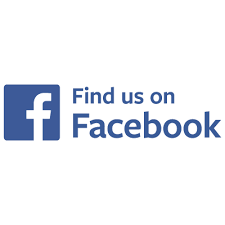 www.avalongardenclub.org                              Rev. 3/18